AIM ORGANIZATION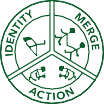 FAISALABAD, PAKISTANAIM IS REGISTERED WITH THE GOVERNMENT OF PAKISTAN SINCE 1992NON—PROFIT WELFARE ORGANIZATIONBIO FOUNDER OF AIMIn 1991, a compassionate educationist hailing from a minority background witnessed the numerous hurdles (aced by communities striving (or development. Moved by a deep sense of empathy, he took a momentous leap by resigning from his job and embarking on a mission to create positive change. This led to the founding of AIM, an organization wholeheartedly dedicated to empowering underprivileged communities.AIM's visionary founder recognized that true empowerment necessitated addressing a multitude of issues hindering progress. With an unwavering commitment to education, healthcare, and skill development, AIM set out to tackle these challenges head-on. Their goal was to provide communities with the necessary tools and support to overcome barriers and achieve sustainable development.Through AIM's educational initiatives, they aimed to break the cycle of poverty by providing quality education to children and youth. They believed that education was not only a (undamental right but also a powerful catalyst for social transformation.AIM INTRODUCTIONWelcome to AIM - Identity, Merge, and Action!AIM is a non-profit, non-governmental organization, established in 1991 with a clear purpose - to improve the living standards of the underprivileged community in Pakistan. With a deep-rooted belief in the power of partnerships, we strive to create lasting chanpe through collaborative efforts.Our organization is driven by three core principles: Identity, Merge, and Action. We believe that understanding and embracing our identity as individuals and as a community is crucial in addressing the challenges we face.Through partnerships and collaborations, we merge our resources, expertise, and passion to find sustainable solutions to the problems our communities face. We believe that when we come together, we can make a meaningful difference.But our work doesn't stop at the merging stage. Action is the key to transformation. We translate our shared understanding into practical efforts that directly impact the lives of the underprivileged. From education and healthcare to community development, we are dedicated to creating a better and improved living standard for all.At AIM, we understand the power of working hand in hand with like-minded organizations, government agencies, individuals, and volunteers who share our vision. Together, we can go further and achieve greater impact.VISIONTo achieve sustainable and self-reliant communities through comprehensive community development initiatives.MISSIONTo empower individuals and communities in Pakistan through information, research, coordination, education, and training.OBJECTIVESFacilitate Self-Identification: Help individuals recognize their unique identities and strengths.Transform Unsatisfactory Situations: Enable communities to address and overcome challenging circumstances.Training for Development: Provide education and training to empower individuals for personal and community growth.Resource Mobilization: Promote the utilization of internal resources for sustainable development.Foster Partnerships: Encourage collaboration and merging o( efforts for common interests.These clear and concise statements outline our focused direction and objectives as an organization.MESSAGE BY EXECUTIVE SECRETARYAs the current Executive Secretary of AIM, I am incredibly proud of the progress we have made and the impact we have had on the lives of individuals and communities. AIM continues to work tirelessly towards our mission of empowerment and social development.Currently, AIM is focusing on expanding our skill training programs for youth, with a particular emphasis on providing vocational training and entrepreneurship opportunities. We believe that by equipping young individuals with practical skills and knowledge, we can empower them to create better futures for themselves and their communities.Additionally, we are increasing our efforts in promoting women's empowerment through various initiatives such as training programs, awareness sessions, and support for income-generating projects. We aim to create an environment where women have equal opportunities, and access to education, healthcare, and resources to thrive and succeed.Looking ahead,  envision AIM growing stronger and more impactful in the coming years. I would like to see AIM become a recognized leader in community development, addressing not only immediate needs but also focusing on long-term solutions. We will continue to collaborate with local communities, government bodies, and other organizations to create sustainable change and uplift the lives of those in need.Furthermore, we will strive to expand our reach to underserved areas and marginalized communities, ensuring that our programs are accessible to those who need them the most. It is my vision that AIM becomes a catalyst for positive change, fostering an inclusive society where every individual has equal opportunities and the ability to lead a fulfilling life.Together with our dedicated team and committed supporters, I am confident that we can make a significant difference in the lives of many. AIM will continue working towards our goals,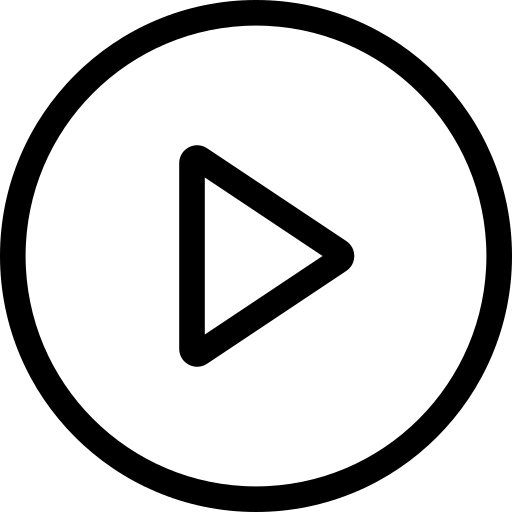 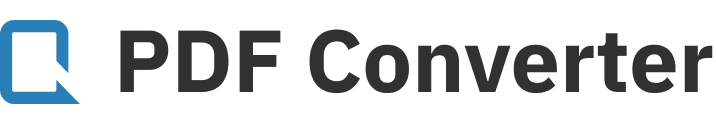 Only two pages were converted.Please Sign Up to convert the full document.www.freepdfconvert.com/membershipAIM ORGANIZATION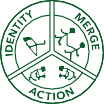 FAISALABAD, PAKISTANAIM IS REGISTERED WITH THE GOVERNMENT OF PAKISTAN SINCE 1992NON—PROFIT WELFARE ORGANIZATION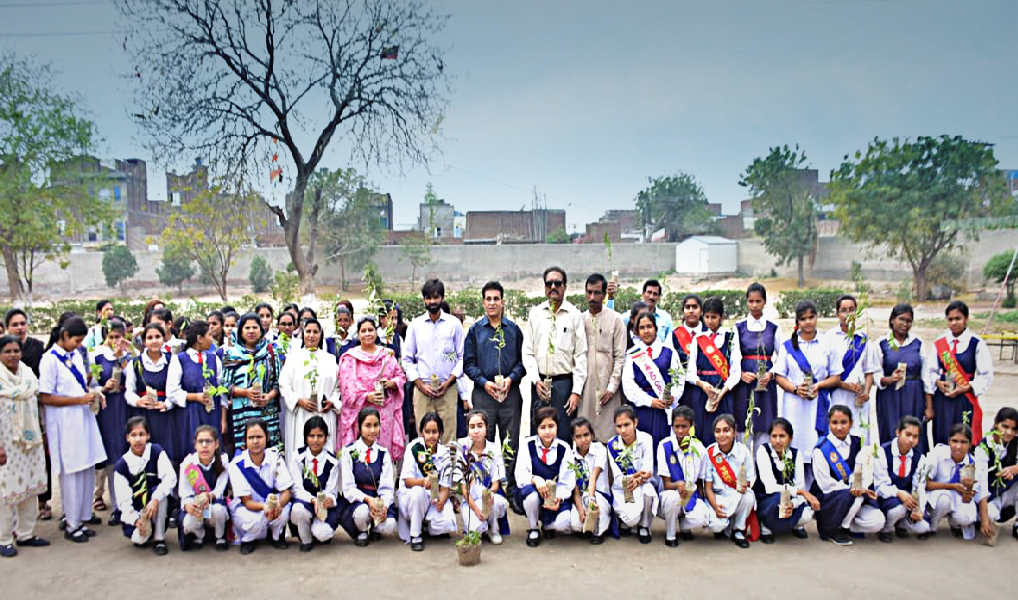 AIM ORGANIZATIONFAISALABAD, PAKISTANAIM IS REGISTERED WITH THE GOVERNMENT OF PAKISTAN SINCE 1992NON—PROFIT WELFARE ORGANIZATIONHEALTHLTHEDUCATIONEDUCATIONWOMEN EMPOWERMENTWOMEN EMPOWERMENTWOMEN EMPOWERMENTSKILL DEVELOPEMENTSKILL DEVELOPEMENTSKILL DEVELOPEMENTWORKWITHWITHUSCONTRIBUTE WITH USAIM ORGANIZATIONFAISALABAD, PAKISTANAIM IS REGISTERED WITH THE GOVERNMENT OF PAKISTAN SINCE 1992NON—PROFIT WELFARE ORGANIZATIONAIM ORGANIZATIONFAISALABAD, PAKISTANAIM IS REGISTERED WITH THE GOVERNMENT OF PAKISTAN SINCE 1992NON—PROFIT WELFARE ORGANIZATIONHOME	ABOUT US	PROJECTS	PHOTOS	VIDEOS	EVENTS	NEWSLETTERHOME	ABOUT US	PROJECTS	PHOTOS	VIDEOS	EVENTS	NEWSLETTERHOME	ABOUT US	PROJECTS	PHOTOS	VIDEOS	EVENTS	NEWSLETTERHOME	ABOUT US	PROJECTS	PHOTOS	VIDEOS	EVENTS	NEWSLETTERHOME	ABOUT US	PROJECTS	PHOTOS	VIDEOS	EVENTS	NEWSLETTERHOME	ABOUT US	PROJECTS	PHOTOS	VIDEOS	EVENTS	NEWSLETTERHOME	ABOUT US	PROJECTS	PHOTOS	VIDEOS	EVENTS	NEWSLETTERHOME	ABOUT US	PROJECTS	PHOTOS	VIDEOS	EVENTS	NEWSLETTERHOME	ABOUT US	PROJECTS	PHOTOS	VIDEOS	EVENTS	NEWSLETTERHOME	ABOUT US	PROJECTS	PHOTOS	VIDEOS	EVENTS	NEWSLETTERHOME	ABOUT US	PROJECTS	PHOTOS	VIDEOS	EVENTS	NEWSLETTERHOME	ABOUT US	PROJECTS	PHOTOS	VIDEOS	EVENTS	NEWSLETTERHOME	ABOUT US	PROJECTS	PHOTOS	VIDEOS	EVENTS	NEWSLETTERHOME	ABOUT US	PROJECTS	PHOTOS	VIDEOS	EVENTS	NEWSLETTERHOME	ABOUT US	PROJECTS	PHOTOS	VIDEOS	EVENTS	NEWSLETTERSEARCH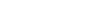 COMMUNITY DEVELOPMENT FORSUSTAINABILITYAIM was Wounded in 1991 by ó persons; most of them keep social backgrounds and fame. These six persons were from the same target area where AIM first started its initiative. They worked with the community to form an organization that will help them and solves their problems with the help o( awareness and education. With extensive exercise, IDENTITY, MERGE AND ACTION was formed, and its objectives and working methodology were settled. The basic purpose behind the formation of this organization was to help needy communities sustain their livelihood and have bright futures. AIM believes in the empowerment of women, development of the backward communities; helping the poor people fight against sickness, and taking action against illiteracy through educating the children to whom access to education is abandoned. Support the poor farmers with their livestock and apricultural lands.READ FULL	DATE: 10-07-23COMMUNITY DEVELOPMENT FORSUSTAINABILITYAIM was Wounded in 1991 by ó persons; most of them keep social backgrounds and fame. These six persons were from the same target area where AIM first started its initiative. They worked with the community to form an organization that will help them and solves their problems with the help o( awareness and education. With extensive exercise, IDENTITY, MERGE AND ACTION was formed, and its objectives and working methodology were settled. The basic purpose behind the formation of this organization was to help needy communities sustain their livelihood and have bright futures. AIM believes in the empowerment of women, development of the backward communities; helping the poor people fight against sickness, and taking action against illiteracy through educating the children to whom access to education is abandoned. Support the poor farmers with their livestock and apricultural lands.READ FULL	DATE: 10-07-23COMMUNITY DEVELOPMENT FORSUSTAINABILITYAIM was Wounded in 1991 by ó persons; most of them keep social backgrounds and fame. These six persons were from the same target area where AIM first started its initiative. They worked with the community to form an organization that will help them and solves their problems with the help o( awareness and education. With extensive exercise, IDENTITY, MERGE AND ACTION was formed, and its objectives and working methodology were settled. The basic purpose behind the formation of this organization was to help needy communities sustain their livelihood and have bright futures. AIM believes in the empowerment of women, development of the backward communities; helping the poor people fight against sickness, and taking action against illiteracy through educating the children to whom access to education is abandoned. Support the poor farmers with their livestock and apricultural lands.READ FULL	DATE: 10-07-23COMMUNITY DEVELOPMENT FORSUSTAINABILITYAIM was Wounded in 1991 by ó persons; most of them keep social backgrounds and fame. These six persons were from the same target area where AIM first started its initiative. They worked with the community to form an organization that will help them and solves their problems with the help o( awareness and education. With extensive exercise, IDENTITY, MERGE AND ACTION was formed, and its objectives and working methodology were settled. The basic purpose behind the formation of this organization was to help needy communities sustain their livelihood and have bright futures. AIM believes in the empowerment of women, development of the backward communities; helping the poor people fight against sickness, and taking action against illiteracy through educating the children to whom access to education is abandoned. Support the poor farmers with their livestock and apricultural lands.READ FULL	DATE: 10-07-23COMMUNITY DEVELOPMENT FORSUSTAINABILITYAIM was Wounded in 1991 by ó persons; most of them keep social backgrounds and fame. These six persons were from the same target area where AIM first started its initiative. They worked with the community to form an organization that will help them and solves their problems with the help o( awareness and education. With extensive exercise, IDENTITY, MERGE AND ACTION was formed, and its objectives and working methodology were settled. The basic purpose behind the formation of this organization was to help needy communities sustain their livelihood and have bright futures. AIM believes in the empowerment of women, development of the backward communities; helping the poor people fight against sickness, and taking action against illiteracy through educating the children to whom access to education is abandoned. Support the poor farmers with their livestock and apricultural lands.READ FULL	DATE: 10-07-23COMMUNITY DEVELOPMENT FORSUSTAINABILITYAIM was Wounded in 1991 by ó persons; most of them keep social backgrounds and fame. These six persons were from the same target area where AIM first started its initiative. They worked with the community to form an organization that will help them and solves their problems with the help o( awareness and education. With extensive exercise, IDENTITY, MERGE AND ACTION was formed, and its objectives and working methodology were settled. The basic purpose behind the formation of this organization was to help needy communities sustain their livelihood and have bright futures. AIM believes in the empowerment of women, development of the backward communities; helping the poor people fight against sickness, and taking action against illiteracy through educating the children to whom access to education is abandoned. Support the poor farmers with their livestock and apricultural lands.READ FULL	DATE: 10-07-23COMMUNITY DEVELOPMENT FORSUSTAINABILITYAIM was Wounded in 1991 by ó persons; most of them keep social backgrounds and fame. These six persons were from the same target area where AIM first started its initiative. They worked with the community to form an organization that will help them and solves their problems with the help o( awareness and education. With extensive exercise, IDENTITY, MERGE AND ACTION was formed, and its objectives and working methodology were settled. The basic purpose behind the formation of this organization was to help needy communities sustain their livelihood and have bright futures. AIM believes in the empowerment of women, development of the backward communities; helping the poor people fight against sickness, and taking action against illiteracy through educating the children to whom access to education is abandoned. Support the poor farmers with their livestock and apricultural lands.READ FULL	DATE: 10-07-23STRENGTHENING COMMUNITIES FROM THE GRASSROOTS LEVELA Passionate Educationist founded the AIM organization in 1991, inspired to empower people from the underprivileged communities of Faisalabad. Belonging to a minority group himself, he realized the importance of human development for creating upward socio-economic mobility within deprived communities. He started the organization with five other like-minded individuals who focused on providing health care, education, and skill development for girls and women in Pakistan.He focused on ensuring early childhood education, Improved and accessible healthcare programs & and empowering young girls and women through skill-building activities/programs. His lasting legacy has been to empower families while instilling awareness about health issues and inspiring everyone to make efforts towards stabilizing livelihoods and alleviating poverty through mutual efforts.His work has touched many lives directly or indirectly over the last three decades since its establishment —furthering his legacy as an esteemed educationalist who believed strongly in human development through learning.STRENGTHENING COMMUNITIES FROM THE GRASSROOTS LEVELA Passionate Educationist founded the AIM organization in 1991, inspired to empower people from the underprivileged communities of Faisalabad. Belonging to a minority group himself, he realized the importance of human development for creating upward socio-economic mobility within deprived communities. He started the organization with five other like-minded individuals who focused on providing health care, education, and skill development for girls and women in Pakistan.He focused on ensuring early childhood education, Improved and accessible healthcare programs & and empowering young girls and women through skill-building activities/programs. His lasting legacy has been to empower families while instilling awareness about health issues and inspiring everyone to make efforts towards stabilizing livelihoods and alleviating poverty through mutual efforts.His work has touched many lives directly or indirectly over the last three decades since its establishment —furthering his legacy as an esteemed educationalist who believed strongly in human development through learning.STRENGTHENING COMMUNITIES FROM THE GRASSROOTS LEVELA Passionate Educationist founded the AIM organization in 1991, inspired to empower people from the underprivileged communities of Faisalabad. Belonging to a minority group himself, he realized the importance of human development for creating upward socio-economic mobility within deprived communities. He started the organization with five other like-minded individuals who focused on providing health care, education, and skill development for girls and women in Pakistan.He focused on ensuring early childhood education, Improved and accessible healthcare programs & and empowering young girls and women through skill-building activities/programs. His lasting legacy has been to empower families while instilling awareness about health issues and inspiring everyone to make efforts towards stabilizing livelihoods and alleviating poverty through mutual efforts.His work has touched many lives directly or indirectly over the last three decades since its establishment —furthering his legacy as an esteemed educationalist who believed strongly in human development through learning.STRENGTHENING COMMUNITIES FROM THE GRASSROOTS LEVELA Passionate Educationist founded the AIM organization in 1991, inspired to empower people from the underprivileged communities of Faisalabad. Belonging to a minority group himself, he realized the importance of human development for creating upward socio-economic mobility within deprived communities. He started the organization with five other like-minded individuals who focused on providing health care, education, and skill development for girls and women in Pakistan.He focused on ensuring early childhood education, Improved and accessible healthcare programs & and empowering young girls and women through skill-building activities/programs. His lasting legacy has been to empower families while instilling awareness about health issues and inspiring everyone to make efforts towards stabilizing livelihoods and alleviating poverty through mutual efforts.His work has touched many lives directly or indirectly over the last three decades since its establishment —furthering his legacy as an esteemed educationalist who believed strongly in human development through learning.STRENGTHENING COMMUNITIES FROM THE GRASSROOTS LEVELA Passionate Educationist founded the AIM organization in 1991, inspired to empower people from the underprivileged communities of Faisalabad. Belonging to a minority group himself, he realized the importance of human development for creating upward socio-economic mobility within deprived communities. He started the organization with five other like-minded individuals who focused on providing health care, education, and skill development for girls and women in Pakistan.He focused on ensuring early childhood education, Improved and accessible healthcare programs & and empowering young girls and women through skill-building activities/programs. His lasting legacy has been to empower families while instilling awareness about health issues and inspiring everyone to make efforts towards stabilizing livelihoods and alleviating poverty through mutual efforts.His work has touched many lives directly or indirectly over the last three decades since its establishment —furthering his legacy as an esteemed educationalist who believed strongly in human development through learning.STRENGTHENING COMMUNITIES FROM THE GRASSROOTS LEVELA Passionate Educationist founded the AIM organization in 1991, inspired to empower people from the underprivileged communities of Faisalabad. Belonging to a minority group himself, he realized the importance of human development for creating upward socio-economic mobility within deprived communities. He started the organization with five other like-minded individuals who focused on providing health care, education, and skill development for girls and women in Pakistan.He focused on ensuring early childhood education, Improved and accessible healthcare programs & and empowering young girls and women through skill-building activities/programs. His lasting legacy has been to empower families while instilling awareness about health issues and inspiring everyone to make efforts towards stabilizing livelihoods and alleviating poverty through mutual efforts.His work has touched many lives directly or indirectly over the last three decades since its establishment —furthering his legacy as an esteemed educationalist who believed strongly in human development through learning.STRENGTHENING COMMUNITIES FROM THE GRASSROOTS LEVELA Passionate Educationist founded the AIM organization in 1991, inspired to empower people from the underprivileged communities of Faisalabad. Belonging to a minority group himself, he realized the importance of human development for creating upward socio-economic mobility within deprived communities. He started the organization with five other like-minded individuals who focused on providing health care, education, and skill development for girls and women in Pakistan.He focused on ensuring early childhood education, Improved and accessible healthcare programs & and empowering young girls and women through skill-building activities/programs. His lasting legacy has been to empower families while instilling awareness about health issues and inspiring everyone to make efforts towards stabilizing livelihoods and alleviating poverty through mutual efforts.His work has touched many lives directly or indirectly over the last three decades since its establishment —furthering his legacy as an esteemed educationalist who believed strongly in human development through learning.STRENGTHENING COMMUNITIES FROM THE GRASSROOTS LEVELA Passionate Educationist founded the AIM organization in 1991, inspired to empower people from the underprivileged communities of Faisalabad. Belonging to a minority group himself, he realized the importance of human development for creating upward socio-economic mobility within deprived communities. He started the organization with five other like-minded individuals who focused on providing health care, education, and skill development for girls and women in Pakistan.He focused on ensuring early childhood education, Improved and accessible healthcare programs & and empowering young girls and women through skill-building activities/programs. His lasting legacy has been to empower families while instilling awareness about health issues and inspiring everyone to make efforts towards stabilizing livelihoods and alleviating poverty through mutual efforts.His work has touched many lives directly or indirectly over the last three decades since its establishment —furthering his legacy as an esteemed educationalist who believed strongly in human development through learning.STRENGTHENING COMMUNITIES FROM THE GRASSROOTS LEVELA Passionate Educationist founded the AIM organization in 1991, inspired to empower people from the underprivileged communities of Faisalabad. Belonging to a minority group himself, he realized the importance of human development for creating upward socio-economic mobility within deprived communities. He started the organization with five other like-minded individuals who focused on providing health care, education, and skill development for girls and women in Pakistan.He focused on ensuring early childhood education, Improved and accessible healthcare programs & and empowering young girls and women through skill-building activities/programs. His lasting legacy has been to empower families while instilling awareness about health issues and inspiring everyone to make efforts towards stabilizing livelihoods and alleviating poverty through mutual efforts.His work has touched many lives directly or indirectly over the last three decades since its establishment —furthering his legacy as an esteemed educationalist who believed strongly in human development through learning.STRENGTHENING COMMUNITIES FROM THE GRASSROOTS LEVELA Passionate Educationist founded the AIM organization in 1991, inspired to empower people from the underprivileged communities of Faisalabad. Belonging to a minority group himself, he realized the importance of human development for creating upward socio-economic mobility within deprived communities. He started the organization with five other like-minded individuals who focused on providing health care, education, and skill development for girls and women in Pakistan.He focused on ensuring early childhood education, Improved and accessible healthcare programs & and empowering young girls and women through skill-building activities/programs. His lasting legacy has been to empower families while instilling awareness about health issues and inspiring everyone to make efforts towards stabilizing livelihoods and alleviating poverty through mutual efforts.His work has touched many lives directly or indirectly over the last three decades since its establishment —furthering his legacy as an esteemed educationalist who believed strongly in human development through learning.STRENGTHENING COMMUNITIES FROM THE GRASSROOTS LEVELA Passionate Educationist founded the AIM organization in 1991, inspired to empower people from the underprivileged communities of Faisalabad. Belonging to a minority group himself, he realized the importance of human development for creating upward socio-economic mobility within deprived communities. He started the organization with five other like-minded individuals who focused on providing health care, education, and skill development for girls and women in Pakistan.He focused on ensuring early childhood education, Improved and accessible healthcare programs & and empowering young girls and women through skill-building activities/programs. His lasting legacy has been to empower families while instilling awareness about health issues and inspiring everyone to make efforts towards stabilizing livelihoods and alleviating poverty through mutual efforts.His work has touched many lives directly or indirectly over the last three decades since its establishment —furthering his legacy as an esteemed educationalist who believed strongly in human development through learning.STRENGTHENING COMMUNITIES FROM THE GRASSROOTS LEVELA Passionate Educationist founded the AIM organization in 1991, inspired to empower people from the underprivileged communities of Faisalabad. Belonging to a minority group himself, he realized the importance of human development for creating upward socio-economic mobility within deprived communities. He started the organization with five other like-minded individuals who focused on providing health care, education, and skill development for girls and women in Pakistan.He focused on ensuring early childhood education, Improved and accessible healthcare programs & and empowering young girls and women through skill-building activities/programs. His lasting legacy has been to empower families while instilling awareness about health issues and inspiring everyone to make efforts towards stabilizing livelihoods and alleviating poverty through mutual efforts.His work has touched many lives directly or indirectly over the last three decades since its establishment —furthering his legacy as an esteemed educationalist who believed strongly in human development through learning.STRENGTHENING COMMUNITIES FROM THE GRASSROOTS LEVELA Passionate Educationist founded the AIM organization in 1991, inspired to empower people from the underprivileged communities of Faisalabad. Belonging to a minority group himself, he realized the importance of human development for creating upward socio-economic mobility within deprived communities. He started the organization with five other like-minded individuals who focused on providing health care, education, and skill development for girls and women in Pakistan.He focused on ensuring early childhood education, Improved and accessible healthcare programs & and empowering young girls and women through skill-building activities/programs. His lasting legacy has been to empower families while instilling awareness about health issues and inspiring everyone to make efforts towards stabilizing livelihoods and alleviating poverty through mutual efforts.His work has touched many lives directly or indirectly over the last three decades since its establishment —furthering his legacy as an esteemed educationalist who believed strongly in human development through learning.STRENGTHENING COMMUNITIES FROM THE GRASSROOTS LEVELA Passionate Educationist founded the AIM organization in 1991, inspired to empower people from the underprivileged communities of Faisalabad. Belonging to a minority group himself, he realized the importance of human development for creating upward socio-economic mobility within deprived communities. He started the organization with five other like-minded individuals who focused on providing health care, education, and skill development for girls and women in Pakistan.He focused on ensuring early childhood education, Improved and accessible healthcare programs & and empowering young girls and women through skill-building activities/programs. His lasting legacy has been to empower families while instilling awareness about health issues and inspiring everyone to make efforts towards stabilizing livelihoods and alleviating poverty through mutual efforts.His work has touched many lives directly or indirectly over the last three decades since its establishment —furthering his legacy as an esteemed educationalist who believed strongly in human development through learning.STRENGTHENING COMMUNITIES FROM THE GRASSROOTS LEVELA Passionate Educationist founded the AIM organization in 1991, inspired to empower people from the underprivileged communities of Faisalabad. Belonging to a minority group himself, he realized the importance of human development for creating upward socio-economic mobility within deprived communities. He started the organization with five other like-minded individuals who focused on providing health care, education, and skill development for girls and women in Pakistan.He focused on ensuring early childhood education, Improved and accessible healthcare programs & and empowering young girls and women through skill-building activities/programs. His lasting legacy has been to empower families while instilling awareness about health issues and inspiring everyone to make efforts towards stabilizing livelihoods and alleviating poverty through mutual efforts.His work has touched many lives directly or indirectly over the last three decades since its establishment —furthering his legacy as an esteemed educationalist who believed strongly in human development through learning.STRENGTHENING COMMUNITIES FROM THE GRASSROOTS LEVELA Passionate Educationist founded the AIM organization in 1991, inspired to empower people from the underprivileged communities of Faisalabad. Belonging to a minority group himself, he realized the importance of human development for creating upward socio-economic mobility within deprived communities. He started the organization with five other like-minded individuals who focused on providing health care, education, and skill development for girls and women in Pakistan.He focused on ensuring early childhood education, Improved and accessible healthcare programs & and empowering young girls and women through skill-building activities/programs. His lasting legacy has been to empower families while instilling awareness about health issues and inspiring everyone to make efforts towards stabilizing livelihoods and alleviating poverty through mutual efforts.His work has touched many lives directly or indirectly over the last three decades since its establishment —furthering his legacy as an esteemed educationalist who believed strongly in human development through learning.STRENGTHENING COMMUNITIES FROM THE GRASSROOTS LEVELA Passionate Educationist founded the AIM organization in 1991, inspired to empower people from the underprivileged communities of Faisalabad. Belonging to a minority group himself, he realized the importance of human development for creating upward socio-economic mobility within deprived communities. He started the organization with five other like-minded individuals who focused on providing health care, education, and skill development for girls and women in Pakistan.He focused on ensuring early childhood education, Improved and accessible healthcare programs & and empowering young girls and women through skill-building activities/programs. His lasting legacy has been to empower families while instilling awareness about health issues and inspiring everyone to make efforts towards stabilizing livelihoods and alleviating poverty through mutual efforts.His work has touched many lives directly or indirectly over the last three decades since its establishment —furthering his legacy as an esteemed educationalist who believed strongly in human development through learning.STRENGTHENING COMMUNITIES FROM THE GRASSROOTS LEVELA Passionate Educationist founded the AIM organization in 1991, inspired to empower people from the underprivileged communities of Faisalabad. Belonging to a minority group himself, he realized the importance of human development for creating upward socio-economic mobility within deprived communities. He started the organization with five other like-minded individuals who focused on providing health care, education, and skill development for girls and women in Pakistan.He focused on ensuring early childhood education, Improved and accessible healthcare programs & and empowering young girls and women through skill-building activities/programs. His lasting legacy has been to empower families while instilling awareness about health issues and inspiring everyone to make efforts towards stabilizing livelihoods and alleviating poverty through mutual efforts.His work has touched many lives directly or indirectly over the last three decades since its establishment —furthering his legacy as an esteemed educationalist who believed strongly in human development through learning.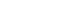 GYNAE CENTERPATIENTSGYNAE CENTERPATIENTSGYNAE CENTERPATIENTS35,870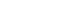 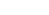 GYNAE CENTERPATIENTS35,87035,870GYNAE CENTERPATIENTSGYNAE CENTERPATIENTSGYNAE CENTERPATIENTS35,870GYNAE CENTERPATIENTS	35,870GYNAE CENTERPATIENTS	35,870GYNAE CENTERPATIENTS	35,870GYNAE CENTERPATIENTS	35,870GYNAE CENTERPATIENTS	35,870GYNAE CENTERPATIENTS	35,870GYNAE CENTERPATIENTS	35,870GYNAE CENTERPATIENTS	35,870EYE HOSPITALPATIENTS35,87035,870EYE HOSPITALPATIENTSEYE HOSPITALPATIENTSEYE HOSPITALPATIENTS35,870EYE HOSPITALPATIENTS	35,870EYE HOSPITALPATIENTS	35,870EYE HOSPITALPATIENTS	35,870EYE HOSPITALPATIENTS	35,870EYE HOSPITALPATIENTS	35,870EYE HOSPITALPATIENTS	35,870EYE HOSPITALPATIENTS	35,870EYE HOSPITALPATIENTS	35,870TB CENTERPATIENTS35,87035,870TB CENTERPATIENTSTB CENTERPATIENTSTB CENTERPATIENTS35,870TB CENTERPATIENTS	35,870TB CENTERPATIENTS	35,870TB CENTERPATIENTS	35,870TB CENTERPATIENTS	35,870TB CENTERPATIENTS	35,870TB CENTERPATIENTS	35,870TB CENTERPATIENTS	35,870TB CENTERPATIENTS	35,870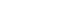 COMMUNITY DEVELOPMENT FOR SUSTAINABILITYAIM was Wounded in 1991 by ó persons; most ofthem keep social backprounds and fame. These six persons were from the same target area where AIM first started its initiative. They worked with the community to form an organization that will help them and solves their problems with the help of awareness and education. With extensive exercise, IDENTITY, MERGE AND ACTION was formed, and its objectives and working methodology were settled. The basic purpose behind the formation of this organization was to help needy communities sustain their livelihood and have bright farmers with their livestock and apricultural lands.DATE: 10-07-23COMMUNITY DEVELOPMENT FOR SUSTAINABILITYAIM was Wounded in 1991 by ó persons; most ofthem keep social backprounds and fame. These six persons were from the same target area where AIM first started its initiative. They worked with the community to form an organization that will help them and solves their problems with the help of awareness and education. With extensive exercise, IDENTITY, MERGE AND ACTION was formed, and its objectives and working methodology were settled. The basic purpose behind the formation of this organization was to help needy communities sustain their livelihood and have bright farmers with their livestock and apricultural lands.DATE: 10-07-23COMMUNITY DEVELOPMENT FOR SUSTAINABILITYAIM was Wounded in 1991 by ó persons; most ofthem keep social backprounds and fame. These six persons were from the same target area where AIM first started its initiative. They worked with the community to form an organization that will help them and solves their problems with the help of awareness and education. With extensive exercise, IDENTITY, MERGE AND ACTION was formed, and its objectives and working methodology were settled. The basic purpose behind the formation of this organization was to help needy communities sustain their livelihood and have bright farmers with their livestock and apricultural lands.DATE: 10-07-23COMMUNITY DEVELOPMENT FOR SUSTAINABILITYAIM was Wounded in 1991 by ó persons; most ofthem keep social backprounds and fame. These six persons were from the same target area where AIM first started its initiative. They worked with the community to form an organization that will help them and solves their problems with the help of awareness and education. With extensive exercise, IDENTITY, MERGE AND ACTION was formed, and its objectives and working methodology were settled. The basic purpose behind the formation of this organization was to help needy communities sustain their livelihood and have bright farmers with their livestock and apricultural lands.DATE: 10-07-23COMMUNITY DEVELOPMENT FOR SUSTAINABILITYAIM was Wounded in 1991 by ó persons; most ofthem keep social backprounds and fame. These six persons were from the same target area where AIM first started its initiative. They worked with the community to form an organization that will help them and solves their problems with the help of awareness and education. With extensive exercise, IDENTITY, MERGE AND ACTION was formed, and its objectives and working methodology were settled. The basic purpose behind the formation of this organization was to help needy communities sustain their livelihood and have bright farmers with their livestock and apricultural lands.DATE: 10-07-23COMMUNITY DEVELOPMENT FOR SUSTAINABILITYAIM was Wounded in 1991 by ó persons; most ofthem keep social backprounds and fame. These six persons were from the same target area where AIM first started its initiative. They worked with the community to form an organization that will help them and solves their problems with the help of awareness and education. With extensive exercise, IDENTITY, MERGE AND ACTION was formed, and its objectives and working methodology were settled. The basic purpose behind the formation of this organization was to help needy communities sustain their livelihood and have bright farmers with their livestock and apricultural lands.DATE: 10-07-23COMMUNITY DEVELOPMENT FOR SUSTAINABILITYAIM was Wounded in 1991 by ó persons; most ofthem keep social backprounds and fame. These six persons were from the same target area where AIM first started its initiative. They worked with the community to form an organization that will help them and solves their problems with the help of awareness and education. With extensive exercise, IDENTITY, MERGE AND ACTION was formed, and its objectives and working methodology were settled. The basic purpose behind the formation of this organization was to help needy communities sustain their livelihood and have bright farmers with their livestock and apricultural lands.DATE: 10-07-23COMMUNITY DEVELOPMENT FOR SUSTAINABILITYAIM was Wounded in 1991 by ó persons; most ofthem keep social backprounds and fame. These six persons were from the same target area where AIM first started its initiative. They worked with the community to form an organization that will help them and solves their problems with the help of awareness and education. With extensive exercise, IDENTITY, MERGE AND ACTION was formed, and its objectives and working methodology were settled. The basic purpose behind the formation of this organization was to help needy communities sustain their livelihood and have bright farmers with their livestock and apricultural lands.DATE: 10-07-23COMMUNITY DEVELOPMENT FOR SUSTAINABILITYAIM was Wounded in 1991 by ó persons; most ofthem keep social backprounds and fame. These six persons were from the same target area where AIM first started its initiative. They worked with the community to form an organization that will help them and solves their problems with the help of awareness and education. With extensive exercise, IDENTITY, MERGE AND ACTION was formed, and its objectives and working methodology were settled. The basic purpose behind the formation of this organization was to help needy communities sustain their livelihood and have bright farmers with their livestock and apricultural lands.DATE: 10-07-23COMMUNITY DEVELOPMENT FOR SUSTAINABILITYAIM was Wounded in 1991 by ó persons; most ofthem keep social backprounds and fame. These six persons were from the same target area where AIM first started its initiative. They worked with the community to form an organization that will help them and solves their problems with the help of awareness and education. With extensive exercise, IDENTITY, MERGE AND ACTION was formed, and its objectives and working methodology were settled. The basic purpose behind the formation of this organization was to help needy communities sustain their livelihood and have bright farmers with their livestock and apricultural lands.DATE: 10-07-23COMMUNITY DEVELOPMENT FOR SUSTAINABILITYAIM was Wounded in 1991 by ó persons; most ofthem keep social backprounds and fame. These six persons were from the same target area where AIM first started its initiative. They worked with the community to form an organization that will help them and solves their problems with the help of awareness and education. With extensive exercise, IDENTITY, MERGE AND ACTION was formed, and its objectives and working methodology were settled. The basic purpose behind the formation of this organization was to help needy communities sustain their livelihood and have bright farmers with their livestock and apricultural lands.DATE: 10-07-23COMMUNITY DEVELOPMENT FOR SUSTAINABILITYAIM was Wounded in 1991 by ó persons; most ofthem keep social backprounds and fame. These six persons were from the same target area where AIM first started its initiative. They worked with the community to form an organization that will help them and solves their problems with the help of awareness and education. With extensive exercise, IDENTITY, MERGE AND ACTION was formed, and its objectives and working methodology were settled. The basic purpose behind the formation of this organization was to help needy communities sustain their livelihood and have bright farmers with their livestock and apricultural lands.DATE: 10-07-23